3.pielikumsPriekules novada pašvaldības domes2015.gada 24.septembra sēdes protokolam Nr.14,3.§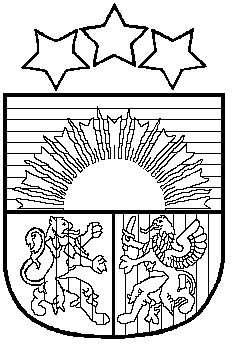 LATVIJAS REPUBLIKAPRIEKULES NOVADA PAŠVALDĪBAS DOMEReģistrācijas Nr. , Saules iela 1, Priekule, Priekules novads, LV-3434, tālrunis , fakss 63497937, e-pasts: dome@priekulesnovads.lvLĒMUMSPriekulē2015.gada 24.septembrī	                       	                                                                Nr.143.§ Par Priekules novada Virgas pagasta pārvaldes vadītāja iecelšanu amatāPamatojoties uz likuma “Par pašvaldībām” 21.panta pirmās daļas 9.punktu un 40.panta ceturto daļu,  un, ņemot vērā balsošanas rezultātus,Pamatojoties uz likuma “Par pašvaldībām” 21.panta pirmās daļas 9.punktu un 40.panta ceturto daļu,  un, ņemot vērā balsošanas rezultātus, atklāti balsojot PAR - 10 deputāti (Vija Jablonska, Inita Rubeze, Inese Kuduma, Rigonda Džeriņa, Mārtiņš Mikāls, Ainars Cīrulis,  Arta Brauna, Gražina Ķervija, Tatjana Ešenvalde, Vaclovs Kadaģis); PRET -  nav; ATTURAS -  nav; Priekules novada pašvaldības dome NOLEMJ:Apstiprināt 24.09.2015.balsu skaitīšanas protokolu.Iecelt par Priekules novada Virgas pagasta pārvaldes vadītāju ar 2015.gada 1.oktobri Daigu Egli.Izsūtāms:Virgas pagasta pārvaldes vadītājam;finanšu nodaļaiPašvaldības domes priekšsēdētāja						 V.Jablonska